                                                                                           ДОГОВІР №_______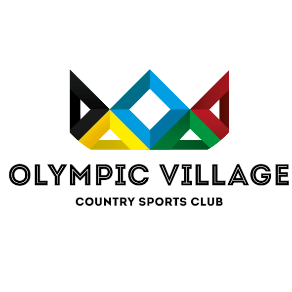 про надання спортивно-оздоровчих послуг«_____»__________________2024 р.Виконавець: ТОВ «Кубертен 22» в особі генерального директора Совенка Д. О., що діє на підставі Статуту, керуючись нормативно-правовими актами України, що регламентують діяльність у сфері надання послуг, умовами і правилами, які встановлені та діють у Виконавця, статтею 634 Цивільного кодексу України, публічно пропонує необмеженому колу фізичних осіб (надалі – Клієнт), які звернуться у встановленому цим Договором порядку до Виконавця, укласти даний Договір про надання спортивно-оздоровчих послуг (далі - Договір) з метою отримання послуг на умовах приєднання до цього Договору.Текст даного Договору постійно доступний Клієнтам в мережі Інтернет на офіційному сайтіwww.olympic-village.com.ua/doc1. ПОНЯТТЯ ТА ТЕРМІНИ1.1. В цьому Договорі використовуються терміни та поняття в такому розумінні:1.1.1. Публічна оферта (пропозиція) – пропозиція Виконавця (викладена на його офіційному Сайті), адресована невизначеному колу фізичних осіб, укласти Договір на визначених умовах. 1.1.2. Акцепт - повне  та безумовне, беззастережне прийняття Клієнтом умов Публічної оферти, викладених в цьому Договорі та Клубних правил та оплати повної вартості Послуг. Моментом Акцепту Договору вважається оплата грошових коштів, сплачених Клієнтом на користь Виконавця за обраний пакет Послуг Клубної картки з правом відвідування Клубу. Акцепт оферти може бути додатково засвідчений шляхом оформлення (підписання) заяви-приєднання до Договору, що є Додатком 1 до Договору.1.1.3. Договір – цей Договір, який розміщений на Сайті Виконавця, що регулює взаємні відносини між Виконавцем та Клієнтом у процесі надання послуг та згідно з яким ТОВ «Кубертен 22», як Виконавець, зобов’язується надавати, за умови наявності, послуги кожному Клієнту, який до нього звернеться, та встановлює однакові для всіх Клієнтів умови надання цих послуг, а Клієнт зобов’язується своєчасно та у повному обсязі оплачувати їхню вартість. Договір публічно доводиться до відома усіх Клієнтів шляхом його розміщення (публікації) на офіційному сайті Виконавця та у куточку Клієнтів Клубу.Обираючи та купуючи Клубну картку (здійснюючи оплату вартості Клубної картки на рецепції спортивно-оздоровчого комплексу), Клієнт підписує даний Договір підтверджує, що ознайомився з умовами даного Договору та його додатками, з обсягами та умовами отримання Послуг, які відповідають придбаній Клієнтом Клубній картці.1.1.4. Заява про приєднання до Договору (Заява) – розроблений та затверджений Виконавцем письмовий зразок документа, яким Клієнт шляхом підписання Заяви підтверджує факт прийняття публічної оферти (пропозиції) про приєднання до цього Договору, ознайомлений з його змістом та погоджується з його умовами. У Заяві Клієнт вказує своє прізвище, ім’я, по-батькові, адресу місця реєстрації, контактний телефон, ідентифікаційний номер, паспортні дані (з наданням копії паспорта та ідентифікаційного номера), тип Клубної карти, що ним обирається, та за необхідності, додаткову інформацію. 1.1.5. Клуб - готельно-оздоровчий комплекс «Olympic village» за адресою: Київська обл., Києво-Святошинський район, Ходосівська сільська рада, масив «Оздоровчий»  вул. Олімпійська, 1.1.1.6. Клієнт - фізична особа або юридична особа, що уклала Договір про надання послуг з Виконавцем на території Клубу. Клієнтом (-ами) Клубу визнається (-ються) також особа/особи, в інтересах якого/яких з Виконавцем був укладений договір та інформація про яку/яких наведена в Заяві про приєднання до даного договору. 1.1.7. Клубна карта – пластикова картка, відповідного типу, який обрав Клієнт на підставі укладеного з Виконавцем Договору та надається йому для відвідування Клубу, є іменною, ідентифікує особу, як Клієнта і не може бути передана третій особі. Клубна карта є єдиною підставою пропуску Клієнта до Клубу з метою споживання Послуг. Без прийняття та ознайомлення з Клубними правилами, Клієнт не має можливості активувати Клубну картку та отримувати Послуги в Клубі Виконавця. При цьому Виконавець не несе жодної відповідальності за бездіяльність Клієнта, а така неможливість активації Клубної картки не являється підставою для повернення грошових коштів. Активація карти та відвідування Клубу вважається достатнім та безумовним підтвердженням акцепту Оферти, Клубних правил та надання згоди на обробку персональних даних у Клубі, в якому Клієнт бажає отримувати Послуги.1.1.8. Правила Клубу - правила поведінки у Клубі (умови надання послуг, їх об’єм, вимоги до відвідувачів, перелік необхідної інформації, які стосуються споживачів послуг), що затверджені Виконавцем та є обов'язковими для всіх клієнтів Клубу. 1.1.9. Послуги - спортивно-оздоровчі та інші базові і додаткові послуги (дії Виконавця, результати яких споживаються Клієнтом в процесі їх виконання), перелік яких встановлений нормативними документами Виконавця, та надаються Клієнту протягом строку дії Клубної карти. 1.1.10. Базові послуги - послуги, що включені до складу послуг відповідного типу Клубної карти, придбаної Клієнтом та вказані в Заяві про приєднання до Договору.1.1.11. Додаткові послуги - послуги, що надаються Виконавцем Клієнту понад перелік базових послуг, та не включені до вартості відповідного типу Клубної карти. 1.1.12. Офіційний Сайт Виконавця – офіційна веб-сторінка Виконавця в Інтернет мережі, яка знаходиться за адресою: www.olympic-village.com.ua/doc (постійно доступна для ознайомлення), та є джерелом інформування Клієнтів. 1.1.13. Куточок Клієнтів Клубу – стенд з регламентованою інформацією для максимального забезпечення інформування та захисту інтересів Клієнта, який розміщено у приміщенні Клубу. 1.1.14. Місця продажу – місця, де Клієнт/Замовник має можливість придбати Клубну картку (рецепція Клубу, Платформа/ Сайт Виконавця).1.1.15. Сторони – разом Виконавець та Клієнт.2. ПРЕДМЕТ ДОГОВОРУ2.1. В порядку та на умовах, визначених цим Договором, Виконавець бере на себе зобов'язання надавати Клієнту на території Клубу Послуги, а Клієнт зобов'язується оплатити ці Послуги.2.2. При отриманні Послуг Клієнт зобов'язується дотримуватись умов цього Договору, Правил Клубу та інших внутрішніх (локальних) документів Виконавця, якими регламентовано порядок та умови відвідування Клубу. 2.3. Послуги надаються Виконавцем Клієнту виключно при наявності Клубної карти, що надає Клієнту доступ до Клубу та комплексу Базових послуг в об'ємі, передбаченому типом Клубної карти. Клієнт також має право отримувати Додаткові послуги, що надаються на території Клубу. Додаткові послуги замовляються та оплачуються Клієнтом окремо. 2.4. Перелік Базових послуг, що надаються Клієнту визначається відповідно до типу обраної ним Клубної карти та вказується у Заяві про приєднання до даного Договору. Вищезазначені Послуги надаються згідно з Правилами клубу та іншими внутрішніми (локальними) документами Виконавця.2.5. У разі, якщо даний Договір укладено на користь третьої особи (далі-Вигодонабувач) у відповідності до ст. 636 Цивільного кодексу України, така особа визначається Замовником/Клієнтом в ході замовлення Послуг. Та може бути визначена у окремій Заяві-приєднанні до Договору. Замовник на власний розсуд та відповідальність обирає третю особу – Вигодонабувача. Вигодонабувач приймає усі права та обовязки Замовника за Договором з моменту активації Клубної карти. Обов’язок щодо ознайомлення Вигодонабувача з умовами Договору покладається на Замовника. Активація Вигодонабувачем Клубної картки свідчить про його згоду з умовами Договору та Клубних правил та надання згоди Вигодонабувача на обробку персональних даних. З моменту активації Клубної картки Вигодонабувач набуває прав та обов’язків Замовника за Договором в частині споживання спортивно-оздоровчих послуг та вважається Клієнтом Виконавця.2.6. Замовник має право придбати Клубну карту третій особі, віком від 15 років, без окремого погодження таких дій із Виконавцем. Під час першого візиту до Клубу, для активації Клубної карти Виконавця, Вигодонабувач (особа віком від 15 років) зобов’язаний надати інформацію щодо підтвердження акцепту Договору, в тому числі, але не виключно Клубну картку або розрахунковий документ, що засвідчує оплату Послуг, пред’явити оригінал згоди батьків (усиновителів, опікунів, піклувальників, законних представників) на отримання Послуг та пред’явити документ, що посвідчує особу. У разі відсутності відповідної згоди батьків (усиновителів, опікунів, піклувальників, законних представників) на отримання Послуг, виконавець має право відмовити Клієнту у наданні Послуг. 3. КЛУБНА КАРТКА3.1. За цим Договором Виконавець надає Послуги в Клубі згідно категорії та типу обраної  та оплаченої Клієнтом Клубної картки. Виконавець надає Клієнту Послуги за переліком, який відповідає категорії та типу Клубної картки Клієнта.3.2. За цим Договором Клієнт обирає Клубну картку бажаної ним категорії та типу. Протягом дії Договору, Клієнт має право змінити категорію належної йому Клубної картки на вищу, за умови здійснення відповідної доплати визначеної Виконавцем. При зміні категорії та/або типу Клубної картки строк її дії не змінюється. Підтвердженням угоди Сторін на зміну категорії/типу Клубної картки є оплата Клієнтом визначеної Виконавцем вартості підвищення категорії/типу Клубної картки.3.3.Після Акцепту оферти Виконавець надає Клієнтові Клубну картку, строк дії якої становить термін, який обирається Клієнтом в ході замовлення Послуг. Відлік строку дії персональної Клубної картки Клієнта розпочинається з дня її активації. Клубна картка може бути активована Клієнтом у будь-який день, але не пізніше ніж:- 12 (дванадцяти) місячна (річна) картка - на 180-й день з дати підписання цього Договору;- 6 (шести) місячна картка - на 90-й день з дати підписання цього Договору;-3( трьох) місячна карта на 30-й день з дати підписання цього Договору або за домовленістю Сторін. У випадку якщо Клубна картка не буде активована Замовником/Клієнтом у визначений строк, вона автоматично активується Виконавцем:- 12 (дванадцяти) місячна (річна) картка - на 180-й день з дати підписання цього Договору;- 6 (шести) місячна картка - на 90-й день з дати підписання цього Договору;-3( трьох) місячна карта на 30-й день з дати підписання цього Договору або за домовленістю сторін. та діє до останнього дня строку дії клубної Картки.3.4.Клієнт погоджується з тим, що у разі якщо після укладення Договору та/або після активації придбаної Клубної картки Клієнт відмовиться від Договору в односторонньому порядку, кошти  сплачені ним відповідно до п. 4.1 Договору поверненню не підлягають.3.5. Передавання активованої Клубної картки третім особам заборонено. У разі використання третьою особою персональної Клубної картки, яка їй не належить, власнику Клубної карти автоматично блокується доступ до Клубу. В цьому разі Клубна картка є недійсною до з’ясування обставин порушення умов Договору Виконавцем в присутності Клієнта - власника Клубної картки.3.6. Клієнт/Замовник має право відступити право вимоги Послуг за Договором третій особі тільки за попередньою згодою Виконавця. Оформлення передачі права вимоги Послуг за Договором третій особі від Клієнта/Замовнику є додатковою послугою Виконавця – «Переоформлення Клубної карти на третю особу» та сплачується окремо, відповідно до діючого Прейскуранта. В результаті відступленняправа вимоги на користь третьої особи, Клієнт/Замовник зобовязаний повернути власну Клубну карту Виконавцю та ознайомити Нового кредитора з умовами Договору.3.7. Після оплати послуги «Переоформлення Клубної карти на третю особу» доступ первісного кредитора до Клубу блокується, а зобовязання Виконавця перед первісним Клієнтом припиняється.3.8. Виконавець має право не допускати нового Клієнта до споживання Послуг у разі відмови останього від проходження обовязкової процедури активації Клубної картки, чи/або відмови у наданні Виконавцю власних персональних даних.3.9.Набуття права вимоги Послуг Новим Клієнтом свідчить про його повне та безумовне прийняття умов Договору, а надання власних персональних даних Новим Клієнтом свідчить про надання згоди на обробку його персональних даних Виконавцем на умовах Договору.4. ВАРТІСТЬ ПОСЛУГ ТА ПОРЯДОК РОЗРАХУНКІВ4.1. Вартість базових Послуг за цим Договором становить суму у національній валюті України – гривні на підставі затвердженого прейскуранта цін, що відповідає категорії та типу обраної Клієнтом клубної Картки.4.2. У вартість обраної Клієнтом Клубної карти, не входить вартість Додаткових послуг, що замовляються та оплачуються Клієнтом окремо за цінами, встановленими в затвердженому (погодженому) Виконавцем прейскуранті.4.3. Клієнт сплачує вартість Послуг за цим Договором в порядку та на умовах, що визначені в Заяві про приєднання до даного Договору.4.4. Підтвердженням оплати Договору є квитанція про оплату, видана Клієнтові банком або будь-який інший платіжний документ, що підтверджує сплату коштів за цим Договором та факт зарахування грошових коштів на поточний рахунок Виконавця.4.5. Кошти, сплачені Клієнтом у відповідності до п. 4.1, п. 4.2, п. 4.3 цього Договору, поверненню не підлягають, незалежно від активації Клубної картки.4.6.Оплата за цим Договором вважається здійсненою з моменту зарахування коштів, сплачених Клієнтом, на рахунок Виконавця (Продавця), або внесенням готівки в касу. 4.7. Виконавець не несе відповідальності за результати взаємовідносин між Замовнико/Клієнтом та фінансовими установами, за допомогою яких Замовник/Клієнт здійснює оплату грошових коштів за будь-які Послуги Виконавця.У випадку неповідомлення Замовником/Клієнтом про скасування Послуги (заняття/тренування) менш ніж за 24 (двадцять чотири) години до початку її надання, Послуга вважається наданою Виконавцем та сплачені за неї кошти Замовнику не повертаються.5.ПОРЯДОК НАДАННЯ ПОСЛУГ ТА ЇХ ОБСЯГ5.1. Порядок та початок надання Послуг визначаються клубними Правилами (далі за текстом -«Правила»), що містяться на сайті: www.olympic-village.com.ua/doc. Правила затверджуються генеральним директором Виконавця. Факт оплати Клубної картки, підписання даного договору, активація Клубної картки, зокрема, але не виключно, означає, що Клієнт ознайомлений з Правилами та зобов’язується їх дотримуватись, а у разі їх порушення або невиконання — згоден нести відповідальність згідно всіх пунктів, визначених цим Договором, Правилами та чинним законодавством України.Виконавець надає Замовнику/Клієнту послуги в Клубі згідно категорії Клубної картки. Категорія клубної Картки визначає доступ Замовника до конкретних Послуг Клубу. Години відвідування Клубу Клієнтом встановлюються у відповідності до Правил та в залежності від придбаної Клієнтом Клубної картки. Відвідуванням Клієнтом Клубу вважається його перебування на території Клубу та/або ідентифікація його як Клієнта Клубу на центральній рецепції. Виконавець залишає за собою право змінювати розклад роботи Клубу у разі виникнення наступних підстав: визнання компетентними органами певних днів святковими (неробочими) або вихідними; виникнення будь-яких обставин, зокрема пов’язаних з технічним та санітарним станом приміщення, які Виконавець буде вважати такими, що можуть завдати шкоду Клієнту або нести загрозу його здоров’ю чи життю. Про такі зміни розкладу Виконавець повідомляє відвідувачів шляхом розміщення відповідної інформації на рецепції спортивно-оздоровчого комплексу. Такі зміни не вважаються зміною умов Договору та такими, що здійснюються на власний розсуд.Клієнту надається можливість відвідувати Клуб відповідно до категорії та типу Клубної картки, з  якими у Виконавця існують договірні відносини, та за умов, які обговорюються Сторонами додатково, з обов’язковим дотриманням положень даного Договору та всіх додатків до нього.. Клієнт має право:вимагати належного ставлення та поваги до себе з боку представників Виконавця;замовляти додаткові Послуги, що підлягають додатковій оплаті;після оплати Послуг Клубної картки, вимагати від Виконавця виконання його обов’язків за Договором;отримувати будь-яку інформацію щодо діяльності Клубу, яка не вважається Виконавцем конфіденційною;на досудове та максимально повне врегулювання спірних питань, які можуть виникнути під час виконання Договору, і вживання всіх можливих досудових заходів для вирішення порушених питань;під час споживання Послуг користуватися допомогою кваліфікованих фахівців та Партнерів, які залучені Виконавцем до надання Послуг;після оплати Послуг Клубної картки, за погодженням з Виконавцем збільшувати обсяг Послуг. У такому разі Клієнт зобов’язаний здійснити відповідну доплату згідно з Прейскурантом, що діє на дату здійснення такої оплати;отримувати інформацію щодо діючих Правил або їх зміни безпосередньо в Клубі та/або на Сайті;на підтримку своїх законних інтересів та правомірних вимог;Клієнт зобов’язується:завчасно та у повному обсязі сплачувати вартість обраних додаткових Послуг;не передавати Клубну картку з моменту її активації третім особам для її використання в Клубі (кожна Клубна картка є «іменною» з моменту її активації);відвідувати Клуб у межах його робочого часу згідно з графіком, зазначеним у Правилах, та у відповідності до категорії та типу Клубної картки, що належить Клієнту;охайно та дбайливо ставитись до обладнання, додаткового інвентарю та іншого майна, яке знаходиться у Клубі;самостійно стежити за своїми речами та не залишати їх без нагляду;нести відповідальність (матеріальну та/або нематеріальну) за свої дії чи дії осіб, за яких Клієнт відповідає, під час відвідування Клубу та за шкоду, завдану майну третіх осіб Клієнтом чи особами, за яких він відповідає, у тому числі у розмірі, визначеному у Прейскуранті;дотримуватись усіх умов цього Договору та додатків до нього.Виконавець має право:вимагати від Клієнта сплати вартості обраних Послуг та/або Додаткових послуг відповідно до умов Договору; вимагати від Клієнта дотримання усіх умов Договору та Правил;зробити зауваження Клієнту у разі порушення ним Правил, вказати на підстави такого порушення та скласти Акт про порушення Клієнтом Договору або Акт про факт нанесення шкоди майну (надалі за текстом разом — «Акти»). Акти мають бути складені комісією у складі не менше ніж 1 (однієї) уповноваженої особи Виконавця та 2 (двох) незацікавлених осіб. У разі, якщо Клієнт відмовився від підписання Актів, Акти вважаються дійсними, за умови дотримання процедури їх складання, передбаченої даним пунктом. З моменту підписання Актів комісією, Клієнт несе відповідальність, в тому числі, але не виключно, матеріальну, передбачену даним Договором, Правилами та чинним законодавством України. У разі, якщо порушення сталось 2 (два) і більше рази — випровадити Клієнта з приміщення Клубу. При систематичному (2 (два) і більше рази) порушенні Правил Клієнтом — позбавити права відвідувати Клуб без повернення Клієнту грошових коштів, сплачених за цим Договором. У цьому разі Клубна картка Клієнта блокується, а співробітники Виконавця складають та підписують відповідний Акт;не допускати Клієнта до Клубу, якщо зовнішній вигляд Клієнта дає співробітникам Виконавця підстави вважати, що останній перебуває у стані алкогольного сп’яніння або під впливом дії будь-якої з наркотичних речовин, або під дією медичних препаратів, якщо це впливає на поведінку, реакцію та свідомість Клієнта, і якщо обставини, перелічені в цьому пункті Договору, є очевидними для співробітників Виконавця;на власний розсуд відмовити Клієнту в укладенні Договору або ініціювати припинення надання Послуг. У такому разі Виконавець повідомляє Клієнта про припинення надання Послуг, та у разі розірвання Договору відшкодування грошових коштів не відбувається. Про припинення надання Послуг Клієнт повідомляється будь-яким зручним для Виконавця способом;вимагати від Клієнта відшкодування завданих ним збитків та нанесеної шкоди (матеріальні збитки та моральна шкода) на користь конкретного Клубу або на користь конкретних співробітників Клубу (в залежності від випадку), окрім третіх осіб, якщо не доведено, що шкода завдана не з вини Клієнта;за існування обставин, що існують поза волею Сторін, або інших обставин, що не залежать від волі Виконавця, припиняти надання Послуг на період дії таких обставин, або зупинити дію Клубної картки Клієнта до дати припинення існування таких обставин. У такому випадку, після припинення дії обставин, що існують поза волею Сторін, строк дії Клубної картки Клієнта продовжується на строк існування таких обставин;розвивати (розширювати) комплекс Послуг (в т.ч. вводити нові типи та категорії Клубних карток) без погодження з Клієнтом;у разі порушення Виконавцем п. 5.10.2. цього Договору (за наявності його вини, якщо не доведено інше) Виконавець має право, в залежності від суттєвості порушення, визначити та надати Клієнту компенсацію у вигляді додаткових відвідувань Клубу. У такому разі, якщо Клієнт не скористається такою компенсацію або якщо він використає її не у повному обсязі, відповідно до умови цього пункту Договору, дія Клубної картки припиняється і Договір вважається виконаним належним чином і в повному обсязі;Виконавець має право припинити доступ Клієнта до Клубу та надання Послуг Клієнту у випадку відсутності оплати вартості Клубної картки з боку Клієнта на користь Виконавця, протягом 3 (трьох) календарних днів починаючи від дати активації Клубної картки. інші права, передбачені цим Договором та чинним законодавством України.Виконавець зобов’язується:активувати Клубну картку Клієнта у відповідності до умов Договору та Правил. надавати Клієнту сплачені ним Послуги у відповідності до категорії та типу Клубної картки останнього;забезпечити надання Послуг з дотриманням умов Договору та Правил, якість яких визначається Виконавцем;підтримувати функціонування спортивного обладнання та інвентарю, а також допоміжних побутових приміщень, призначених для користування Клієнтом; подовжити строк дії Клубної картки Клієнта у випадках, передбачених Договором та Правилами;на вимогу Клієнта надати Акт наданих послуг.У разі, якщо Клієнт не звернувся до Виконавця з проханням надати Акт наданих Послуг до 10 (десятого) числа місяця, наступного за місяцем надання Послуг, за відсутності зауважень та повідомлень від Клієнта, Акт наданих послуг вважається ним прийнятий, а Послуги наданими в повному обсязі та належної якості.ВІДПОВІДАЛЬНІСТЬ СТОРІН І ВИРІШЕННЯ СПОРІВУсі спори, що можуть виникнути у зв’язку з виконанням цього Договору чи пов'язані з ним, вирішуються шляхом переговорів між Сторонами або їхніми уповноваженими представниками. Якщо спір неможливо вирішити шляхом переговорів протягом 1 (одного) календарного місяця, він вирішується у судовому порядку за встановленою підвідомчістю та підсудністю такого спору у порядку, визначеному чинним законодавством України. За порушення цього Договору Сторони несуть відповідальність, встановлену цим Договором та чинним законодавством України. Сторони не несуть відповідальності за порушення своїх зобов'язань за цим Договором, якщо воно сталося не з їх вини. Сторона вважається невинуватою, якщо вона доведе, що вжила всіх залежних від неї заходів для належного виконання свого зобов’язання.Клієнт несе повну матеріальну відповідальність за шкоду та збитки, завдані Виконавцю та третім особам шляхом псування їх обладнання та іншого майна, наслідки викликані завданням шкоди життю чи здоров’ю третіх осіб. Виконавець не несе жодної відповідальності за будь-які негативні наслідки, що можуть мати місце у випадку, якщо Клієнт має протипоказання щодо отримання Послуг за станом свого здоров'я. У випадку приховування Клієнтом від Виконавця інформації щодо стану свого здоров’я, що може призвести до отримання будь-якого роду шкоди як самим Клієнтом, так і іншими Клієнтами Клубу, відповідальність перед Виконавцем та іншими Клієнтами за такі дії несе Клієнт, що приховав інформацію, самостійно у повному обсязі.Виконавець не несе відповідальності за дії та/або бездіяльність третіх осіб, які не є його працівниками, що призвели до негативних наслідків.СТРОК ДІЇ ДОГОВОРУ. ПОРЯДОК ЙОГО ЗМІНИ ТА РОЗІРВАННЯЦей Договір для Клієнта набуває чинності з моменту Акцепту Клієнтом його умов, при цьому зобов’язання Виконавця щодо надання Послуг Клієнтові виникають з моменту активації Клубної картки та діють до останнього дня строку дії Клубної картки. Строк дії цього договору дорівнює строку дії Клубної картки.Зміни та доповнення до цього Договору, у тому числі пов’язані з подовженням строку дії Клубної картки, можуть бути внесені за згодою Сторін. Внесення змін у Додатки до цього Договору відбувається з урахуванням особливостей, викладених у Додатках. Зміни до Клубних правил можуть бути внесені в односторонньому порядку Виконавцем та доведені до Клієнта шляхом розміщення на Сайті, з моменту набрання ними чинності Клієнт погоджується їх виконувати.У разі дострокового припинення цього Договору з ініціативи Виконавця та на підставах, вказаних у п. 5.9.3  цього Договору, вважається, що Клієнт отримав Послуги, а Виконавець вважається таким, що надав їх належним чином та в повному обсязі. Клієнт погоджується, що цей Договір вважається припиненим, у випадку, якщо Клієнт не виконав умови Договору та\або сплинув термін, зазначений у п.п. 5.7.1. Договору; такий факт припинення Договору не потребує додаткових повідомлень Клієнта з боку Виконавця. При настанні умов припинення даного Договору, відповідно до умов даного пункту, зобов’язання його Сторін вважаються припиненими, та Клієнт не має жодних підстав для будь-яких вимог на адресу Виконавця.Правила, які, в тому числі містять перелік Послуг для відповідних клубних Карт (Додаток № 2 до данного Договору), затверджуються Виконавцем та Директором спортивного комплексу «Olympic Village» та містяться на сайті www.olympic-village.com.ua/doc/.Після активації клубної Картки, перелік послуг обраний Замовником для відповідної категорії Клубної карти не може бути змінений та/або обміняний на інший перелік Послуг. Кошти сплачені за невикористані Послуги передбачені клубною Карткою не повертаються.Замовник погоджується з тим, що у разі, якщо після Акцепту Замовник відмовиться від Договору, кошти сплачені ним згідно п. 4.1. Договору не підлягають поверненню ні за яких умов, незалежно від активації клубної Картки.ОБСТАВИНИ, ЩО ІСНУЮТЬ ПОЗА ВОЛЕЮ СТОРІНСторони не несуть ніякої відповідальності за невиконання або неналежне виконання умов цього Договору, якщо таке невиконання чи неналежне виконання є наслідком дії обставини, що існують поза волею Сторін. Сторони домовилися, що до обставин, що існують поза волею Сторін, окрім іншого, вони відносять: загроза війни, збройний конфлікт або серйозна погроза такого конфлікту, включаючи але не обмежуючись ворожими атаками, блокадами, військовим ембарго, дії іноземного ворога, загальна військова мобілізація, військові дії, оголошена та неоголошена війна, дії суспільного ворога, збурення, акти тероризму, диверсії, піратства, безлади, вторгнення, блокада, революція, заколот, повстання, масові заворушення, введення комендантської години, експропріація, примусове вилучення, захоплення підприємств, реквізиція, громадська демонстрація, блокада, страйк, протиправні дії третіх осіб, вибух, тривалі перерви в роботі транспорту, регламентовані умовами відповідних рішень та актами державних органів влади, закриття морських проток, ембарго, заборона (обмеження) експорту/імпорту тощо, а також викликані винятковими погодними умовами і стихійним лихом, а саме: епідемія, сильний шторм, циклон, ураган, торнадо, буревій, повінь, нагромадження снігу, ожеледь, град, заморозки, замерзання моря, проток, портів, перевалів, землетрус, блискавка, пожежа, посуха, просідання і зсув ґрунту, інші стихійні лиха тощо; пожежі у будівлях (чи в їх частинах), де розташований Клуб; рішення державних органів, які заважають або унеможливлюють виконання Виконавцем своїх зобов’язань за Договором та/або які значно погіршують становище Виконавця у порівнянні з умовами цього Договору, та/або які, на думку Виконавця, завдають Клієнтові суттєвого негативного впливу для виконання цього Договору; ситуації, які суттєво впливають на можливість чи неможливість Виконавця виконувати взяті на себе зобов’язання за Договором; дії власників приміщень, де розташований (має бути розташований) Клуб, у тому числі такі, які призвели до втрати права Виконавця щодо розміщення Клубу; ремонтно-профілактичні роботи у будівлях, де розташований Клуб і проведення яких не було заплановано Виконавцем заздалегідь; аварії у системах водопостачання, водовідведення, енергопостачання та кондиціювання, а також: неотримання акту введення в експлуатацію будівлі, де має бути розташований Клуб; неотримання чи невчасне отримання дозволу на роботу Клубу, якщо це сталося не з вини Виконавця; вина третіх осіб у випадках відсутності чи погіршення комунальних послуг; вина третіх осіб у всіх інших випадках та усі інші події, виникнення, розвиток та/або припинення яких не залежить від волі Сторін. На період існування обставин, що існують поза волею Сторін, Сторона, яка зазнає впливу таких обставин, звільняється від виконання обов’язків, передбачених цим Договором. Ані Виконавець, ані Клуб, не несуть відповідальності за негативні наслідки та інші обставини, перелічені у цій статті Договору, настання яких знаходиться поза волею Виконавця. Підтвердженням дії обставин, що існують поза волею Сторін у Виконавця може бути будь-який документ, оформлений належним чином, що має посилання та підтвердження таких обставин. Сторони усвідомлюють, що такі обставини унеможливлюють процес надання Послуг та не є підставою для розірвання Договору.ІНШІ УМОВИ:Цей Договір складений українською мовою та надається Клієнту шляхом пересилання акцептованої редакції на його власну адресу електронної пошти, яку Клієнт вказує перед Моментом акцепту.Сторони погоджуються, що цей Договір в цілому та будь-яка його частина відповідає вільному волевиявленню Сторін не можуть бути визнаними такими, що не відповідають інтересам обох Сторін.Якщо Клієнт не використовує свою Клубну картку або використовує її не в повному обсязі внаслідок вагітності, відрядження, хвороби та/або внаслідок будь-яких інших причин, строк дії Клубної картки не змінюється , дата закінчення строку її дії не переноситься і відповідно грошові кошти сплачені Клієнтом за цим Договором поверненню не підлягають, якщо інше не передбачено цим Договором.Під час перебування дітей на території Клубу, які прийшли разом з Клієнтом, останній забезпечує неухильне дотримання Правил Клубу і несе особисту відповідальність за будь-які негативні наслідки, які можуть мати місце під час перебування дитини на території Клубу.Цим Клієнт заявляє, що він усвідомлює, що факт укладення цього Договору означає, що : - Клієнт свідомо погоджується на всі умови Договору;- Клієнт ознайомлений з вартістю Послуг за цим Договором;- Стан здоров’я Клієнта дозволяє йому споживати послуги Відконавця у відповідності до цього Договору і що Клієнт не має протипоказань щодо занять спортом та фізичних навантажень;- Клієнт надає свою згоду на використання його персональних даних у будь яких цілях, якщо такі цілі не суперечать чинному законодавству України;-У випадку укладання Договору на користь Вигодонабувача всі права та обов’язки за Договором та Додатками до нього переходять до Вигодонабувача у порядку передбаченому даним Договором  та Додатками до нього.-Споживання Послуг Клієнтом засвідчує факт ознайомлення та повне, безумовне, беззастережне прийняття Договору, умов усіх Додатків до нього.Додатками до цього договору є :Додаток 1 – Заява приєднання до Договору про надання спортивно-оздоровчих послуг ТОВ «Кубертен 22»Додаток 2 Клубні Правила 10. РЕКВІЗИТИ ВИКОНАВЦЯТОВАРИСТВО З ОБМЕЖЕНОЮ ВІДПОВІДАЛЬНІСТЮ  «КУБЕРТЕН 22»01032 м. Київ, вул. Назарівська, 13Акод ЄДРПОУ 44754388 IBAN UА 793348510000000026004186667АТ «ПУМБ», Код банку (МФО): 334851ІПН 447543826591Адреси електронної пошти: Ds.olympik@ukr.net 067-323-10-64;Генеральний директор   Д.О. СовенкоДодаток №1 до Договору про надання спортивно-оздоровчих послугЗАЯВА -ПРИЄДНАННЯ №___до Договору про надання спортивно-оздоровчих послугТОВ «Кубертен 22»(ЄДРПОУ 44754388)Акцепт офертиКлієнт , який діє на власний розсуд, підписавши цю Заяву-приєднання, укладає Договір про надання спортивно-оздоровчих послуг (надалі за текстом – Договір), розміщений у приміщенні ведення діяльності ТОВ «Кубертен 22» (далі за текстом – Виконавець), а саме: готельно-оздоровчий комплекс «Olympic village» за адресою: Київська обл., Києво-Святошинський район, Ходосівська сільська рада, масив «Оздоровчий»  вул. Олімпійська, 1, та на веб-сайті за посиланням:www.olympic-village.com.ua/doc, шляхом приєднання до всіх його умов в цілому та не може запропоновувати свої умови цього Договору.Після оплати Клієнтом замовлених Послуг на підставі підписання цієї Заяви-приєднання та прийняття її Виконавцем, Клієнт та Виконавець набувають права та обов’язки, визначені Договором та несуть відповідальність за їх невиконання (неналежне виконання).Підписавши цю Заяву-приєднання, Клієнт:1.Засвідчує:- ознайомлення з усіма умовами Договору та його Додатками, що регулюють порядок надання та отримання спортивно-оздоровчих послуг;- надання згоди Виконавцю на обробку персональних даних, відповідно до умов Договору;- повне розуміння змісту Договору, Клубних правил та Положень Виконавця, значення термінів та всіх їх умов;- вільне волевиявлення Клієнта укласти Договір, відповідно до його умов.- Договір в цілому та будь-яка його частина відповідає вільному волевиявленню Клієнта. Умови Договору не можуть бути визнаними такими, що не відповідають інтересам Клієнта.2. Виражає повне, безумовне, беззастережне прийняття умов Договору, та приєднується до нього.3. Набуває права та обов’язки, передбачені Договором про надання спортивно-оздоровчих послуг.1. Клієнт (Прізвище, ім’я, по батькові):____________________________________________________________________________________________________Вигодонабувач – особа визначена Клієнтом, на користь якої укладається Договір (ПІБ):____________________________________________________________________________________________________1.2.(Дата народження):_________________________________________________________________________________1.3. (Місце проживання):_______________________________________________________________________________1.4. (Електронна адреса/номер телефону__________________________________________________________________2. Приєднується до Договору про надання спортивно-оздоровчих послуг ТОВ «Кубертен 22» 2.1. Предметом якого є: Спортивно-оздоровчих послуги.2.2 В об’ємі, який відповідає Клубній картці_________________________________________________(категорія/тип)2.3 Строк надання Послуг:_______________________________________________________________календарних днів2.4.Загальна вартість Послуг:___________________грн (_________________________________________________)  гривень (_______________) коп. в тому числі ПДВ 20%.Оферту Договору про надання спортивно-оздоровчих послуг у електронному вигляді розміщено на сайті:www.olympic-village.com.ua/doc. Додаток 2 до Договору – Клубні правила розміщено за посиланням: www.olympic-village.com.ua/doc«______» _________________2024 року                  _______________          _______________________________________                                                                                                              (підпис)                                        ПІБ